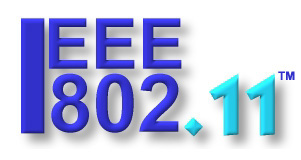 										January xx, 2014John EidsonChair, IEEE 1588 Working GroupRe: Coordination with IEEE 802.11Dear Mr. Eidson:	The purpose of this letter is to confirm the 802.11 Working Group’s support and willingness to work with the IEEE 1588 Working Group, as you process your revision, including in particular the mapping to wireless networks and 802.11 specifically.	As you know, 802.11 has several facilities which can help enable this mapping.  These facilities were developed in coordination with 802.1AS, and we believe the 802.1AS mapping to 802.11 provides a strong foundation for the 1588 mapping work.  802.11 WG is also aware that 802.1AS experts are currently working with 1588 to describe a layered architecture that can further help to facilitate this mapping.	802.11 Working Group would be very glad to help determine the best use of the facilities of 802.11, and discuss the layering and mapping of 1588 onto those facilities, to accomplish your goals.  We continue to monitor the work in 1588, and standby ready to participate when you reach the appropriate phase of your work.  We are encouraged and support the participation of 802.1AS experts in this as well, as alignment with 802.1AS will ensure the mapping work already done will continue to be leveraged.If 1588 determines that additional facilities are needed or desired in 802.11 to support 1588 requirements, the 802.11 WG would like to be directly responsible for that work, and will work with both 1588 and 802.1 TSN in support of the need.  Support of time synchronization is well recognized within 802.11 as critical to our users, and we are very supportive of participation and coordination of the work.Inquiries and feedback should be addressed to the chair of IEEE 802.11.Respectfully Submitted,Bruce KraemerChair, IEEE 802.11 WGCC: Tony Jeffree, Chair, IEEE 802.1 WG